MODÈLE D'ESTIMATION DE REMODELAGE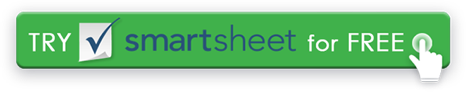 NOM DE L'EMPLOI DATE DE L'APPT TÉLÉPHONE D'EMPLOIDÉFINI PARDÉFINI PARLIEU DE TRAVAIL HEURE APPT ESTIMATION TOTALEESTIMATION TOTALE$TÂCHE / ÉLÉMENT TOTAL TÂCHE / ÉLÉMENTTÂCHE / ÉLÉMENT TOTAL CUISINE$SALONSALON$AccessoiresAccessoiresAccessoiresSièges supplémentairesSièges supplémentairesSièges supplémentairesStockage supplémentaireStockage supplémentaireStockage supplémentaireDosseretLecteur Blu-RayLecteur Blu-RayArmoiresTravail de menuiserieTravail de menuiserieTravail de menuiserieTable basseTable basseChaisesDémolitionDémolitionComptoirsPortesPortesCarrelage décoratifMain-d'œuvre électriqueMain-d'œuvre électriqueDémolitionTables de finTables de finLave-vaisselleAppareilsAppareilsPortesTapis de solTapis de solMain-d'œuvre électriqueÉtagesÉtagesAppareilsMatérielMatérielTapis de solLampesLampesÉtagesÉclairageÉclairageBroyeurChaises longuesChaises longuesMatérielCauseuseCauseuseÎlePrisesPrisesÉclairageInclinableInclinableMicro-ondesRayonnageRayonnageSystèmes organisationnelsCanapéCanapéPrisesSystème de sonorisationSystème de sonorisationFourLecteur de streamingLecteur de streamingGarde-mangerCommutateursCommutateursMain-d'œuvre en plomberieTÉLÉTÉLÉFournitures de plomberieMeuble TVMeuble TVGammeMursMursRéfrigérateurCouvre-fenêtresCouvre-fenêtresÉviersWindowsWindowsCommutateursTableVentilationMursCouvre-fenêtresWindowsBAIN 1$SALLE DE BAIN 2$AccessoiresAccessoiresStockage supplémentaireStockage supplémentaireDosseretDosseretEnceintes de bainEnceintes de bainAppareils de bainAppareils de bainTapis de bainTapis de bainTravail de menuiserieTravail de menuiserieComptoirsComptoirsCarrelage décoratifCarrelage décoratifDémolitionDémolitionPortesPortesMain-d'œuvre électriqueMain-d'œuvre électriqueAppareilsAppareilsÉtagesÉtagesTapis de solTapis de solMatérielMatérielÉclairageÉclairagePharmaciePharmaciePrisesPrisesMain-d'œuvre en plomberieMain-d'œuvre en plomberieFournitures de plomberieFournitures de plomberieCabines de doucheCabines de doucheAppareils de doucheAppareils de doucheÉviersÉviersCommutateursCommutateursToiletteToilettePorte-serviettesPorte-serviettesVanitéVanitéVentilationVentilationMursMursWindowsWindowsCHAMBRE 1$CHAMBRE 2$AccessoiresAccessoiresStockage supplémentaireStockage supplémentaireArmoireArmoireChâlitChâlitBureauBureauTravail de menuiserieTravail de menuiserieCommodeCommodePortes de placardPortes de placardLuminaires de placardLuminaires de placardIntérieur du placardIntérieur du placardDémolitionDémolitionBureauBureauPortesPortesMain-d'œuvre électriqueMain-d'œuvre électriqueAppareilsAppareilsÉtagesÉtagesMatérielMatérielLampesLampesÉclairageÉclairageMatelas / SommierMatelas / SommierMiroirsMiroirsNightstandsNightstandsPrisesPrisesCommutateursCommutateursMursMursCouvre-fenêtresCouvre-fenêtresWindowsWindowsCOULOIRS$EXTÉRIEUR, PORCHES ET TERRASSES$ConstructionAuventsÉlectriqueVentilateur de plafondAppareilsChaisesTapis de solFournitures de constructionÉtagesMain-d'œuvre dans la constructionTables d'appointÉlectriqueStockageFoyerMursRevêtements de meublesWindowsCoussins de meublesPlaneursGrillerGouttières, descentes pluviales et zones de drainageÉclairagePeinture GRENIER$PatiosÉlectriqueVérandaÉtagesRevêtement de porcheCHAUFFAGEUnités de chauffage portablesIsolationRampeStockageSiègesSystèmes de ventilationTables d'appointMursTrottoirsRevêtement / BriqueTacheBalançoiresTablesCouvre-parapluiesSOUS-SOL$ÉtanchéitéÉlectriqueÉtagesCHAUFFAGEIsolationStockageSystèmes de ventilationMursCHAMBRE BONUS $BUANDERIE$AccessoiresArmoiresSièges supplémentairesTravail de menuiserieStockage supplémentaireMatériaux de menuiserieTravail de menuiserieConstructionTable basseSéche-cheveuxDémolitionÉlectriquePortesMain-d'œuvre électriqueMain-d'œuvre électriqueMatériaux électriquesÉlectroniqueAppareilsTables de finTapis de solAppareilsÉtagesTapis de solÉclairageÉtagesMain-d'œuvre en plomberieMatérielMatériaux de plomberieLampesStockageÉclairageTablePrisesCarreau SiègesInstallation de tuilesRayonnageÉvier utilitaireCommutateursVentilationMursMursCouvre-fenêtresLaveuseWindowsCouvre-fenêtresWindowsDIVERS$GARAGE ET STRUCTURES SUPPLÉMENTAIRES$Fonctionnalités de sécurité supplémentairesPortes d'entrée supplémentairesSystèmes d'alarmeSystèmes de portes automatiquesDétecteurs de CO2ÉlectriqueInterphonesÉtagesSerruresPortes de garageDétecteurs de fuméeÉclairageUnités de stockageMursWindowsDÉMENTITous les articles, modèles ou informations fournis par Smartsheet sur le site Web sont fournis à titre de référence uniquement. Bien que nous nous efforcions de maintenir les informations à jour et correctes, nous ne faisons aucune déclaration ou garantie d'aucune sorte, expresse ou implicite, quant à l'exhaustivité, l'exactitude, la fiabilité, la pertinence ou la disponibilité en ce qui concerne le site Web ou les informations, articles, modèles ou graphiques connexes contenus sur le site Web. Toute confiance que vous accordez à ces informations est donc strictement à vos propres risques.